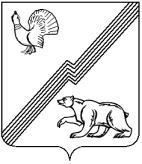 ДЕПАРТАМЕНТ ФИНАНСОВАДМИНИСТРАЦИИ ГОРОДА ЮГОРСКАХанты-Мансийского автономного округа – ЮгрыПРИКАЗот  19 марта 2013 года                                                                                        № 5пО внесении  изменений в приказ департамента финансов от 21.12.2012 № 73п          В целях уточнения  направлений и сроков проведения  внутреннего финансового аудита главных распорядителей бюджетных средств города Югорска,   приказываю:   Приложение к приказу  департамента финансов  от 21.12.2012 № 73п «Обутверждении плана проведения внутреннего финансового аудита главных распорядителей бюджетных средств города Югорска на 2013 год» изложить в новой редакции (приложение). Контроль за выполнением приказа возложить на начальника отдела внутреннегоаудита Н.Т. Маслюкову. Заместитель главы администрации города- директор департамента финансов                                                    Л.И. Горшкова                                                                                                                    Приложение к приказу                                                                                                         департамента финансов                                                                                                          от 19.03.2013 № 5пПлан проведения внутреннего финансового аудита главных распорядителей бюджетных средств города Югорска на 2013 год№Объект  аудитаНаправление аудитаПроверяемый периодСрок проведения аудитаИсполнители1Управление культуры администрации города ЮгорскаВыполнение полномочий  главного распорядителя бюджетных средств в части: - наличия  ведомственных актов  по формированию, исполнению муниципального задания и контролю за его исполнением, соответствия  ведомственных актов по формированию, исполнению муниципального задания и контролю за его исполнением законодательству РФ и муниципальным правовым актам, соблюдения указанных ведомственных актов; -соблюдения установленных внутренних стандартов при выполнении полномочий главного распорядителя бюджетных средств, предусмотренных  статьей 158 Бюджетного кодекса  РФ; - наличия внутренних стандартов по реализации Федерального закона  от 6 декабря 2011 г. N 402-ФЗ
"О бухгалтерском учете"; - наличия и соблюдения  ведомственных актов, связанных с осуществлением функций и полномочий  учредителя бюджетных и автономных учреждений, предусмотренных Федеральным законом  от  12.01.1996 № 7-ФЗ «О некоммерческих организациях», Федеральным законом от 03.11.2006 № 174-ФЗ «Об автономных учреждениях», постановлением администрации города Югорска от 30.08.2011 № 1817 «Об утверждении Порядка осуществления функций и полномочий учредителя муниципальных учреждений»2012 год-01.04.2013апрель 2013 годаН.Т.Маслюкова А.И. Козлова2Департамент муниципальной собственности и градостроительстваВыполнение полномочий  главного распорядителя бюджетных средств в части: - наличия  ведомственных актов  по формированию, исполнению муниципального задания и контролю за его исполнением, соответствия  ведомственных актов по формированию, исполнению муниципального задания и контролю за его исполнением законодательству РФ и муниципальным правовым актам, соблюдения указанных ведомственных актов; -соблюдения установленных внутренних стандартов при выполнении полномочий главного распорядителя бюджетных средств, предусмотренных  статьей 158 Бюджетного кодекса  РФ; - наличия внутренних стандартов по реализации Федерального закона  от 6 декабря 2011 г. N 402-ФЗ
"О бухгалтерском учете"; - наличия и соблюдения  ведомственных актов, связанных с осуществлением функций и полномочий  учредителя муниципального бюджетного учреждения «Городское лесничество», предусмотренных Федеральным законом  от  12.01.1996 № 7-ФЗ «О некоммерческих организациях», постановлением администрации города Югорска от 30.08.2011 № 1817 «Об утверждении Порядка осуществления функций и полномочий учредителя муниципальных учреждений»2012 год-01.04.2013Август-сентябрь 2013 годаН.Т.МаслюковаА.И. Козлова3Управление по физической культуре, спорту, работе с детьми и молодежью администрации города ЮгорскаВыполнение полномочий  главного распорядителя бюджетных средств в части: - наличия  ведомственных актов  по формированию, исполнению муниципального задания и контролю за его исполнением, соответствия  ведомственных актов по формированию, исполнению муниципального задания и контролю за его исполнением законодательству РФ и муниципальным правовым актам, соблюдения указанных ведомственных актов; -соблюдения установленных внутренних стандартов при выполнении полномочий главного распорядителя бюджетных средств, предусмотренных  статьей 158 Бюджетного кодекса  РФ; - наличия внутренних стандартов по реализации Федерального закона  от 6 декабря 2011 г. N 402-ФЗ
"О бухгалтерском учете"; - наличия и соблюдения  ведомственных актов, связанных с осуществлением функций и полномочий  учредителя бюджетных и автономных учреждений, предусмотренных Федеральным законом  от  12.01.1996 № 7-ФЗ «О некоммерческих организациях», Федеральным законом от 03.11.2006 № 174-ФЗ «Об автономных учреждениях», постановлением администрации города Югорска от 30.08.2011 № 1817 «Об утверждении Порядка осуществления функций и полномочий учредителя муниципальных учреждений»2012 год-01.04.2013Сентябрь-октябрь 2013 годаН.Т.Маслюкова А.И. Козлова